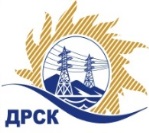 Акционерное Общество«Дальневосточная распределительная сетевая  компания»ПРОТОКОЛ ПЕРЕТОРЖКИСпособ и предмет закупки: открытый запрос предложений на право заключения договора: Строительство КЛ-6 кВ протяжённостью 9,7 км для электроснабжения ТОР «Комсомольск», верхняя и нижняя зоны площадки «Холдоми».Плановая стоимость закупки:  17 289 756.42 рублей без учета НДС (20 401 912.58 руб. с учетом НДС). Закупка 1801.1 р. 2.1.1 ГКПЗ 2018ПРИСУТСТВОВАЛИ: члены постоянно действующей Закупочной комиссии 2-го уровня АО «ДРСК». ВОПРОСЫ ЗАСЕДАНИЯ ЗАКУПОЧНОЙ КОМИССИИ:В адрес Организатора закупки не поступило ни одной заявки на участие в  процедуре переторжки на участие в переторжке, конверты с которыми были размещены в электронном виде на сайте Единой электронной торговой площадки (АО «ЕЭТП»), по адресу в сети «Интернет»: https://rushydro.roseltorg.ru.Вскрытие конвертов было осуществлено в электронном сейфе Организатора закупки на ЕЭТП, в сети «Интернет»: https://rushydro.roseltorg.ru автоматически.Дата и время начала процедуры вскрытия конвертов с заявками на участие в переторжке: в 10:00 часов благовещенского времени 06.02.2018 Место проведения процедуры вскрытия конвертов с заявками на участие в процедуре переторжки: Единая электронная торговая площадка, в сети «Интернет»: https://rushydro.roseltorg.ruСекретарь Закупочной комиссии 1 уровня  АО «ДРСК»                       		 М.Г. ЕлисееваКоврижкина Е.Ю.Тел. 397208№ 248/УКС-Пг. Благовещенск06 февраля 2018.№п/пНаименование Участника закупки и место нахожденияЦена заявки до переторжки, руб. без НДС.Цена заявки после переторжки без НДС, руб.1АО «Востоксельэлектросетьстрой»»г. Хабаровск, ул. Тихоокеанская, 16516 802 883,00 Не поступила2АО «Дальневосточная электротехническая компания»г. Хабаровск, ул. Менделеева, 1 «А»17 069 975,00 16 716 434,223ООО «Актис Капитал»г. Хабаровск, ул. Волочаевская, 717 289 756,42 Не поступила